КАЛЕНДАРНО-ТЕМАТИЧЕСКОЕ ПЛАНИРОВАНИЕ  ПО ПРЕДМЕТУ   «ФИЗИЧЕСКАЯ  КУЛЬТУРА»  ДЛЯ УЧАЩИХСЯ  7 «А» и «В»  КЛАССОВ. Календарно тематическое планирование  составил                                                                      учитель физкультуры  МБОУ  СОШ № 7   НУРЕЕВ  В.А.                          Оценочный  уровень физической  подготовленности                                                     7 класс№ УРОКАТ Е М А      У Р О К АД О М А Ш Н Е Е       З А Д А Н И ЕД О М А Ш Н Е Е       З А Д А Н И ЕД О М А Ш Н Е Е       З А Д А Н И ЕДАТА проведения                  Л Е Г К А Я   А Т Л Е Т И К А ,   К Р О С С О В А Я  П О Д Г О Т О В К А                  Л Е Г К А Я   А Т Л Е Т И К А ,   К Р О С С О В А Я  П О Д Г О Т О В К А                  Л Е Г К А Я   А Т Л Е Т И К А ,   К Р О С С О В А Я  П О Д Г О Т О В К А                  Л Е Г К А Я   А Т Л Е Т И К А ,   К Р О С С О В А Я  П О Д Г О Т О В К А1233341. 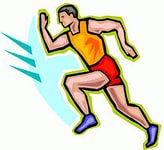 Л/атлетика: Техника безопасности на уроках. Спринтерский бег. Высокий, низкий старты. Повторный бег на 30 и 60 метров          Учебник § 5 стр.72 – 75  Основы  знаний:  «Техника безопасности на уроках легкой атлетики. Первая помощь при травмах». Учебник § 5 стр.72 – 75  Основы  знаний:  «Техника безопасности на уроках легкой атлетики. Первая помощь при травмах». Учебник § 5 стр.72 – 75  Основы  знаний:  «Техника безопасности на уроках легкой атлетики. Первая помощь при травмах». 1.09.172. 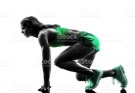 Л/атлетика: Спринтерский бег:  Высокий, низкий старты. Стартовый разгон. Финиширование.       Учебник  § 6  стр. 81   Л/атлетика:                                                   Техника выполнений легкоатлетических упражнений: «Бег на короткие дистанции».Учебник  § 6  стр. 81   Л/атлетика:                                                   Техника выполнений легкоатлетических упражнений: «Бег на короткие дистанции».Учебник  § 6  стр. 81   Л/атлетика:                                                   Техника выполнений легкоатлетических упражнений: «Бег на короткие дистанции».2.09.3. 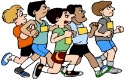 Кроссовая  подготовка:  Бег на средние дистанции.  Смешанное  передвижение до 1500м.Учебник §3    стр. 155-156                                                                               Утренняя  гимнастика:                                    «Комплекс  утренней гимнастики № 1.»Учебник §3    стр. 155-156                                                                               Утренняя  гимнастика:                                    «Комплекс  утренней гимнастики № 1.»Учебник §3    стр. 155-156                                                                               Утренняя  гимнастика:                                    «Комплекс  утренней гимнастики № 1.»4.09. 4. Л/атлетика: Спринтерский бег. Высокий старт, стартовый разгон.  Бег на 30 метров – тест.         Учебник  § 6  стр. 80 – 81     Л/атлетика:«Спортивная ходьба и бег».Учебник  § 6  стр. 80 – 81     Л/атлетика:«Спортивная ходьба и бег».Учебник  § 6  стр. 80 – 81     Л/атлетика:«Спортивная ходьба и бег».8.09. 5. Л/атлетика: Спринтерский бег. Финальное усилие. Бег на 60 метров на результат.      Учебник   § 1 стр. 8  -  9  Основы  знаний:                                «Страницы  истории».Учебник   § 1 стр. 8  -  9  Основы  знаний:                                «Страницы  истории».Учебник   § 1 стр. 8  -  9  Основы  знаний:                                «Страницы  истории».9.09. 6. Кроссовая  подготовка: Бег на средние дистанции. Переменный бег  до 2000 метров. Учебник   §  6  стр. 82 – 83    Л/атлетика:«Бег на длинные  дистанции».Учебник   §  6  стр. 82 – 83    Л/атлетика:«Бег на длинные  дистанции».Учебник   §  6  стр. 82 – 83    Л/атлетика:«Бег на длинные  дистанции».11.09.7. 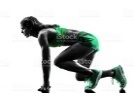 Л/атлетика: Спринтерский бег. Бег на 100 метров на результат. (тест) Прыжок в длину с разбега способом «согнув ноги».       Учебник  § 6  стр. 84 - 85   Л/атлетика: «Прыжок в длину с разбега». Учебник  § 6  стр. 84 - 85   Л/атлетика: «Прыжок в длину с разбега». Учебник  § 6  стр. 84 - 85   Л/атлетика: «Прыжок в длину с разбега». 15.09.8. 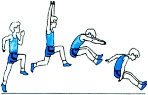 Л/атлетика: Прыжок в длину с разбега способом «согнув  ноги». Эстафетный бег. Бег на 300 м.-(учет)     Учебник  § 6   стр.83  Л/атлетика:«Овладение техникой эстафетного бега».Учебник  § 6   стр.83  Л/атлетика:«Овладение техникой эстафетного бега».Учебник  § 6   стр.83  Л/атлетика:«Овладение техникой эстафетного бега».16.09.9. 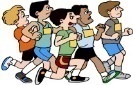 Кроссовая  подготовка:   Бег на средние дистанции: - бег на 1000 м. (учет)                            Учебник  § 3 стр. 40 - 41  Основы  знаний:              «Здоровье и здоровый образ жизни».Учебник  § 3 стр. 40 - 41  Основы  знаний:              «Здоровье и здоровый образ жизни».Учебник  § 3 стр. 40 - 41  Основы  знаний:              «Здоровье и здоровый образ жизни».18.09.10. 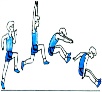 Л/атлетика:  Прыжок в длину с разбега способом «согнув  ноги». Метание мяча  на дальность и в цель.Учебник  § 6  стр. 88 - 90  Л/атлетика:                              «Метание мяча  на дальность с разбега».                Учебник  § 6  стр. 88 - 90  Л/атлетика:                              «Метание мяча  на дальность с разбега».                Учебник  § 6  стр. 88 - 90  Л/атлетика:                              «Метание мяча  на дальность с разбега».                22.09. 11. 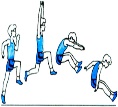 Л/атлетика:  Прыжок в длину с разбега способом «согнув  ноги». Метание мяча  на дальность и в цель с разбега. Учебник... § 1  стр. 10-12  «Страницы  историии».                                            Учебник... § 1  стр. 10-12  «Страницы  историии».                                            Учебник... § 1  стр. 10-12  «Страницы  историии».                                           23.09. 12. 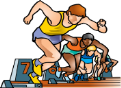 Кроссовая  подготовка: Бег на средние дистанции:                   бег на  1500 м. (учет)Учебник  §  3   стр.41 -42 Основы  знаний:              «Здоровье и здоровый образ жизни».Слагаемые здорового образа жизниУчебник  §  3   стр.41 -42 Основы  знаний:              «Здоровье и здоровый образ жизни».Слагаемые здорового образа жизниУчебник  §  3   стр.41 -42 Основы  знаний:              «Здоровье и здоровый образ жизни».Слагаемые здорового образа жизни25.09.13. 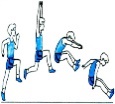 Л/атлетика: Прыжок в длину с разбега на результат. (тест) Метание мяча  на дальность  с разбега.Практическое задание:                              «Бег  в  равномерном  темпе до15мин.»Практическое задание:                              «Бег  в  равномерном  темпе до15мин.»Практическое задание:                              «Бег  в  равномерном  темпе до15мин.»29.09.14. Л/атлетика :Метание  мяча   на дальность (учет). Кроссовая подготовка: переменный бег до 2000 метров.Учебник  §  2 стр.13-17. Познай  себя:    «Росто–весовые показатели»; « Масса тела  осанка».Учебник  §  2 стр.13-17. Познай  себя:    «Росто–весовые показатели»; « Масса тела  осанка».Учебник  §  2 стр.13-17. Познай  себя:    «Росто–весовые показатели»; « Масса тела  осанка».30.09.15. 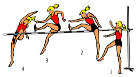 Л/атлетика:  Прыжок в высоту с разбега способом «перешагивание»Игра в «Стритбол».  Учебник  § 6  стр. 86  -  87. Л/атлетика:                                                                  « Прыжки  в высоту  с разбега».Учебник  § 6  стр. 86  -  87. Л/атлетика:                                                                  « Прыжки  в высоту  с разбега».Учебник  § 6  стр. 86  -  87. Л/атлетика:                                                                  « Прыжки  в высоту  с разбега».2.10.16. Л/атлетика: Прыжок в высоту с разбега способом «перешагивание» Бег 6 мин. (тест)   Практическое задание  Прыжки  со  скакалкой.Практическое задание  Прыжки  со  скакалкой.Практическое задание  Прыжки  со  скакалкой.6.10.17. 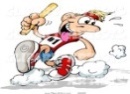 Л/атлетика: Эстафетный  бег. Прыжок в высоту с разбега.Учебник  § 6  стр. 78-80   Л/атлетика:     «Основные правила соревнований по легкой атлетике».  Учебник  § 6  стр. 78-80   Л/атлетика:     «Основные правила соревнований по легкой атлетике».  Учебник  § 6  стр. 78-80   Л/атлетика:     «Основные правила соревнований по легкой атлетике».  7.10.18. Л/атлетика: Прыжок в высоту с разбега способом «перешагивание»на результат. Игра в «Стритбол».          Учебник   § 3  стр. 47-52.     Основы  знаний:     «Здоровье и здоровый образ жизни». Режим питания. Правила самостоятельных занятий.Учебник   § 3  стр. 47-52.     Основы  знаний:     «Здоровье и здоровый образ жизни». Режим питания. Правила самостоятельных занятий.Учебник   § 3  стр. 47-52.     Основы  знаний:     «Здоровье и здоровый образ жизни». Режим питания. Правила самостоятельных занятий.9.10.12333419. 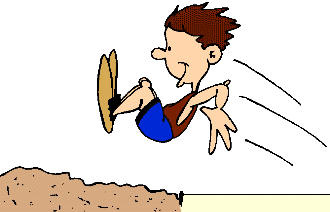 Л/атлетика: Челночный бег 3х10 м. Прыжок в длину с места (тест). Игра в «Стритбол».Учебник  § 3  стр. 52-55.Основы  знаний:     «Здоровье и здоровый образ жизни». Личная гигиена. Гигиена тела. Гигиена занятий физическими упражнениями.Учебник  § 3  стр. 52-55.Основы  знаний:     «Здоровье и здоровый образ жизни». Личная гигиена. Гигиена тела. Гигиена занятий физическими упражнениями.Учебник  § 3  стр. 52-55.Основы  знаний:     «Здоровье и здоровый образ жизни». Личная гигиена. Гигиена тела. Гигиена занятий физическими упражнениями.13.10.20. 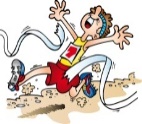 Л/атлетика: Челночный бег 3х10  м. (тест). Метание  мяча в горизонтальные и вертикальные цели.    Игра в «баскетбол».      Учебник  § 3    стр. 55-59.   Основы  знаний:     «Здоровье и здоровый образ жизни». Рациональное питание. Режим питания при занятиях физическими упражнениями.Учебник  § 3    стр. 55-59.   Основы  знаний:     «Здоровье и здоровый образ жизни». Рациональное питание. Режим питания при занятиях физическими упражнениями.Учебник  § 3    стр. 55-59.   Основы  знаний:     «Здоровье и здоровый образ жизни». Рациональное питание. Режим питания при занятиях физическими упражнениями.14.10.21. 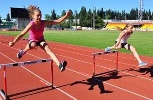 Л/атлетика: Преодоление вертикальных и горизонтальных препятствий. Подъем туловища в положении лежа за 30 сек. (тест).   Учебник  § 3    стр. 59-62  Основы  знаний:     «Здоровье и здоровый образ жизни». Закаливание. Средства закаливания.Учебник  § 3    стр. 59-62  Основы  знаний:     «Здоровье и здоровый образ жизни». Закаливание. Средства закаливания.Учебник  § 3    стр. 59-62  Основы  знаний:     «Здоровье и здоровый образ жизни». Закаливание. Средства закаливания.16.10.22. 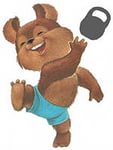 Переменный бег. О.Ф.П.  Игра в «Баскетбол».Учебник  § 3   стр. 62-64     Основы  знаний:     «Здоровье и здоровый образ жизни». Режим труда и отдыха.Учебник  § 3   стр. 62-64     Основы  знаний:     «Здоровье и здоровый образ жизни». Режим труда и отдыха.Учебник  § 3   стр. 62-64     Основы  знаний:     «Здоровье и здоровый образ жизни». Режим труда и отдыха.20.10.23. 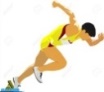  Эстафетный бег.  Преодоление препятствий.   Игра в «Баскетбол».                               Учебник  § 3    стр. 65-66   Основы  знаний:     «Здоровье и здоровый образ жизни». Вредные привычки.Учебник  § 3    стр. 65-66   Основы  знаний:     «Здоровье и здоровый образ жизни». Вредные привычки.Учебник  § 3    стр. 65-66   Основы  знаний:     «Здоровье и здоровый образ жизни». Вредные привычки.21.10.24. 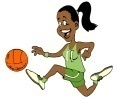  Баскетбол: Перемещения, остановки. Ведение, передачи, броски  мяча в кольцо. Игра в баскетбол.Учебник  § 4  стр. 67-70  Самоконтроль:«Субъективные и объективные показатели».Учебник  § 4  стр. 67-70  Самоконтроль:«Субъективные и объективные показатели».Учебник  § 4  стр. 67-70  Самоконтроль:«Субъективные и объективные показатели».23.10.25. 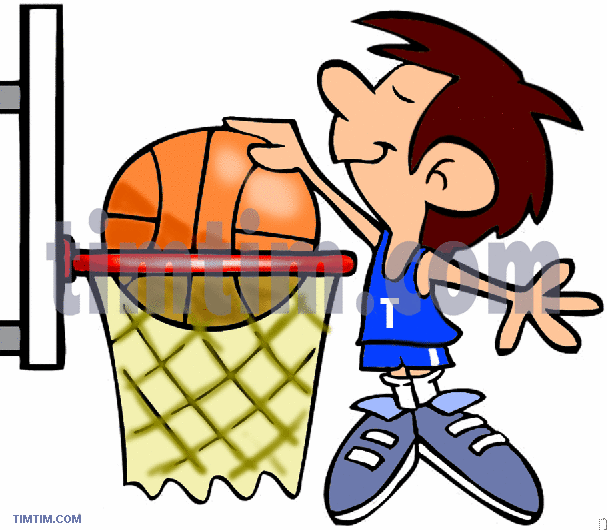 Баскетбол: Перемещения, остановки. Ведение, передачи, броски  мяча в кольцо. Игра в баскетбол. Учебник  § 4    стр. 70-71 Самоконтроль:«Примерный дневник самоконтроля». Учебник  § 4    стр. 70-71 Самоконтроль:«Примерный дневник самоконтроля». Учебник  § 4    стр. 70-71 Самоконтроль:«Примерный дневник самоконтроля».27.10.26. 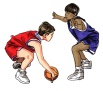 Баскетбол: Перемещения, остановки. Ведение, передачи, броски  мяча в кольцо. Игра в баскетбол.  Практическое задание:                     Наклоны  вперед  из  положения  сидя  и  стоя.Практическое задание:                     Наклоны  вперед  из  положения  сидя  и  стоя.Практическое задание:                     Наклоны  вперед  из  положения  сидя  и  стоя.28.10.Г И М Н А С Т И К А      С     Э Л Е М Е Н Т А М И      А К Р О Б А Т И К И	Г И М Н А С Т И К А      С     Э Л Е М Е Н Т А М И      А К Р О Б А Т И К И	Г И М Н А С Т И К А      С     Э Л Е М Е Н Т А М И      А К Р О Б А Т И К И	Г И М Н А С Т И К А      С     Э Л Е М Е Н Т А М И      А К Р О Б А Т И К И	27. 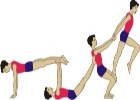 Техника безопасности  на уроках   гимнастики. Акробатика: Повторение раннее изученных элементов.Техника безопасности  на уроках   гимнастики. Акробатика: Повторение раннее изученных элементов.Техника безопасности  на уроках   гимнастики. Акробатика: Повторение раннее изученных элементов.Учебник  § 7 стр. 97-99    Гимнастика:                                          «Гимнастика – основная и спортивная». Правила техники безопасности во время занятий.6.11(Пн)28. 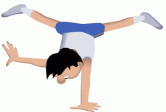 Акробатика: комбинация из ранее изученных приемов.  Лазание по канату.  Упражнения в равновесии. Наклоны вперед в положении сидя (тест).                    Акробатика: комбинация из ранее изученных приемов.  Лазание по канату.  Упражнения в равновесии. Наклоны вперед в положении сидя (тест).                    Акробатика: комбинация из ранее изученных приемов.  Лазание по канату.  Упражнения в равновесии. Наклоны вперед в положении сидя (тест).                       Самостоятельные занятия    физическими упражнениями                                    «Комплекс  утренней  гимнастики №2».10.11 (Пт)29. 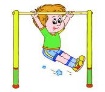 Акробатика. Висы и упоры: упражнения на перекладине. Упражнения в равновесии.Акробатика. Висы и упоры: упражнения на перекладине. Упражнения в равновесии.Акробатика. Висы и упоры: упражнения на перекладине. Упражнения в равновесии.Учебник   § 21   стр. 181                          Гимнастика с элементами акробатики:                                          «Висы и упоры».11.11(Сб)30. 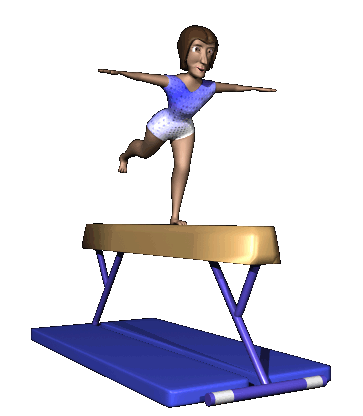 Акробатика: комбинация из  6-8  элементов Лазание по канату. Упражнения в равновесии.                                                      Акробатика: комбинация из  6-8  элементов Лазание по канату. Упражнения в равновесии.                                                      Акробатика: комбинация из  6-8  элементов Лазание по канату. Упражнения в равновесии.                                                      Учебник   § 21   стр.  182                         Гимнастика с элементами акробатики:                                          « Стойка на голове и руках».        13.11(Пн)31. 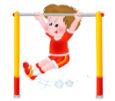 Висы и упоры: упражнения на перекладине и брусьях Акробатика: комбинация из  6-8  элементов. Висы и упоры: упражнения на перекладине и брусьях Акробатика: комбинация из  6-8  элементов. Висы и упоры: упражнения на перекладине и брусьях Акробатика: комбинация из  6-8  элементов. Учебник      § 21  стр. 183       Гимнастика с элементами акробатики:                                           « Кувырок назад в полу шпагат».17.11 (Пт)32. 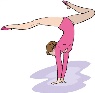 Висы и упоры: упражнения на перекладине и брусьях Акробатика: комбинация из  6-8  элементов. (учет).          Висы и упоры: упражнения на перекладине и брусьях Акробатика: комбинация из  6-8  элементов. (учет).          Висы и упоры: упражнения на перекладине и брусьях Акробатика: комбинация из  6-8  элементов. (учет).          Практическое задание:                     «Сгибание рук в упоре лежа на полу». 18.11(Сб)33. 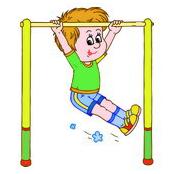 Висы и упоры: упражнения на перекладине и брусьях. Упражнения в равновесии. Подтягивание (тест).                           Висы и упоры: упражнения на перекладине и брусьях. Упражнения в равновесии. Подтягивание (тест).                           Висы и упоры: упражнения на перекладине и брусьях. Упражнения в равновесии. Подтягивание (тест).                            Учебник   § 14   стр. 153-156 Гимнастика с элементами акробатики:     « Освоение  и  совершенствование  висов  и  упоров».               20.11(Пн)34. 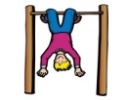 Висы и упоры: упражнения на перекладине (учет)  и брусьях. Упражнения в равновесии (учет).                                Висы и упоры: упражнения на перекладине (учет)  и брусьях. Упражнения в равновесии (учет).                                Висы и упоры: упражнения на перекладине (учет)  и брусьях. Упражнения в равновесии (учет).                                Практическое задание: Прыжки  через  скакалку.           24.11(Пт)35. 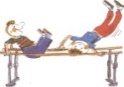 Висы и упоры: упражнения на перекладине и брусьях  сгибание рук в упоре юн. (тест).   Лазание по канату.  Опорный прыжок.       Висы и упоры: упражнения на перекладине и брусьях  сгибание рук в упоре юн. (тест).   Лазание по канату.  Опорный прыжок.       Висы и упоры: упражнения на перекладине и брусьях  сгибание рук в упоре юн. (тест).   Лазание по канату.  Опорный прыжок.       Учебник     стр. 205-206.                        Развитие двигательных способностей:  «Основные двигательные способности».25.11 (Сб)36. 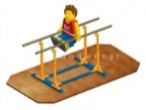 Висы и упоры: упражнения на  брусьях  (учет).  Лазание по канату.  Опорный прыжок.Висы и упоры: упражнения на  брусьях  (учет).  Лазание по канату.  Опорный прыжок.Висы и упоры: упражнения на  брусьях  (учет).  Лазание по канату.  Опорный прыжок.Учебник  § 21   стр. 179-180    Гимнастика с элементами акробатики: «Освоение  и  совершенствование  опорных  прыжков».27.11(Пн)12223437.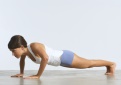 Лазание по канату.  Опорный прыжок. Сгибание  рук в упоре лежа на полу (тест).Лазание по канату.  Опорный прыжок. Сгибание  рук в упоре лежа на полу (тест).Лазание по канату.  Опорный прыжок. Сгибание  рук в упоре лежа на полу (тест).Практическое задание:                     «Прыжки через скакалку».           1.12(Пт)38. 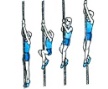 Лазание по канату (учет).  Опорный прыжок. Акробатика:  произвольная комбинация.Лазание по канату (учет).  Опорный прыжок. Акробатика:  произвольная комбинация.Лазание по канату (учет).  Опорный прыжок. Акробатика:  произвольная комбинация.Учебник   § 28   стр. 207-211..  Развитие двигательных способностей: «Упражнения для развития гибкости».2.12(Сб)39. 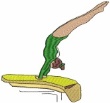   Опорный прыжок (учет).  Акробатика:  произвольная комбинация. Висы и упоры: брусья - комбинация.  Опорный прыжок (учет).  Акробатика:  произвольная комбинация. Висы и упоры: брусья - комбинация.  Опорный прыжок (учет).  Акробатика:  произвольная комбинация. Висы и упоры: брусья - комбинация.Учебник. § 29   стр. 211-217.   Развитие двигательных способностей:«Упражнения для развития силы»4.12(Пн)40. 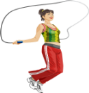   Акробатика:  произвольная комбинация –  10  - 12 элементов. Висы и упоры: брусья - комбинация. Прыжки через скакалку (тест)  Акробатика:  произвольная комбинация –  10  - 12 элементов. Висы и упоры: брусья - комбинация. Прыжки через скакалку (тест)  Акробатика:  произвольная комбинация –  10  - 12 элементов. Висы и упоры: брусья - комбинация. Прыжки через скакалку (тест)Практическое задание:  «Комплекс  корректирующих  упражнений  для  мышц  позвоночника ».8.12(Пт)41. 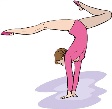   Акробатика:  произвольная комбинация –  10 - 12 элементов. Висы и упоры: брусья - комбинация.           Акробатика:  произвольная комбинация –  10 - 12 элементов. Висы и упоры: брусья - комбинация.           Акробатика:  произвольная комбинация –  10 - 12 элементов. Висы и упоры: брусья - комбинация.         Учебник § 30 стр. 217-219  Развитие двигательных способностей «Упражнения для развития  быстроты движений».9.12(Сб)42. 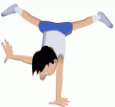   Акробатика:  произвольная комбинация –  10 - 12 элементов. Висы и упоры: брусья - комбинация.             Акробатика:  произвольная комбинация –  10 - 12 элементов. Висы и упоры: брусья - комбинация.             Акробатика:  произвольная комбинация –  10 - 12 элементов. Висы и упоры: брусья - комбинация.           Учебник   § 30 стр.   219-221  Развитие двигательных способностей: «Упражнения  одновременно развивающие силу и быстроту».11.12(Пн)43. Акробатика:  произвольная комбинация –  10 - 12 элементов.(учет)   Висы и упоры: брусья - комбинация.          Акробатика:  произвольная комбинация –  10 - 12 элементов.(учет)   Висы и упоры: брусья - комбинация.          Акробатика:  произвольная комбинация –  10 - 12 элементов.(учет)   Висы и упоры: брусья - комбинация.          Учебник   § 31    222-224.  Развитие двигательных способностей:«Упражнения для развития выносливости»15.12(Пт)44. 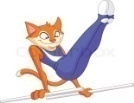  Висы и упоры: брусья – комбинация. (учет)       О.Р.У. на силу, гибкость. Висы и упоры: брусья – комбинация. (учет)       О.Р.У. на силу, гибкость. Висы и упоры: брусья – комбинация. (учет)       О.Р.У. на силу, гибкость.Учебник § 32 с.  225-229  Развитие двига -тельных способностей: «Упражнения для развития двигательной ловкости».16.12(Сб)45. 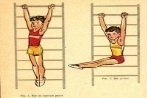 Преодоление гимнастической полосы препятствий. Подъем  ног на гимнастической стенке (тест).                             Преодоление гимнастической полосы препятствий. Подъем  ног на гимнастической стенке (тест).                             Преодоление гимнастической полосы препятствий. Подъем  ног на гимнастической стенке (тест).                             Практическое задание:                     «Сгибание рук в упоре лежа на полу».                 18.12(Пн)46. 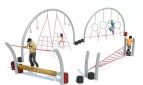 Преодоление гимнастической полосы препятствий. Приседания (тест) Преодоление гимнастической полосы препятствий. Приседания (тест) Преодоление гимнастической полосы препятствий. Приседания (тест) Практическое задание:                     «Прыжки через скакалку».         22.12 (Пт)47. 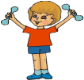 О.Ф.П.    Игра в волейбол.                                О.Ф.П.    Игра в волейбол.                                О.Ф.П.    Игра в волейбол.                                 Практическое задание:    Составить комплекс упражнений утренней гимнастики.23.12 (Сб)48. 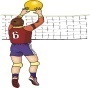 Волейбол: Перемещения, передача  мяча сверху двумя руками. Игра.Волейбол: Перемещения, передача  мяча сверху двумя руками. Игра.Волейбол: Перемещения, передача  мяча сверху двумя руками. Игра.Учебник  §  2 стр. 35-42«Научись управлять собой».25.12(Пн)49. Волейбол: Передача мяча сверху, приём снизу. Подача мяча. ИграВолейбол: Передача мяча сверху, приём снизу. Подача мяча. ИграВолейбол: Передача мяча сверху, приём снизу. Подача мяча. ИграУчебник... § 16  стр.  163-164                     Волейбол:          «Верхняя прямая подача».29.12(Пт)Спортивные игры: ВОЛЕЙБОЛ,  БАСКЕТБОЛ.Спортивные игры: ВОЛЕЙБОЛ,  БАСКЕТБОЛ.Спортивные игры: ВОЛЕЙБОЛ,  БАСКЕТБОЛ.Спортивные игры: ВОЛЕЙБОЛ,  БАСКЕТБОЛ.50. 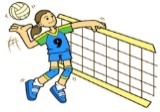 Т. Б.   на занятиях волейболом.       Волейбол: Перемещения. Передачи мяча во встречных колоннах. Верхняя (нижняя) подача мяча. Нападающий удар. Уч. игра.Т. Б.   на занятиях волейболом.       Волейбол: Перемещения. Передачи мяча во встречных колоннах. Верхняя (нижняя) подача мяча. Нападающий удар. Уч. игра.Т. Б.   на занятиях волейболом.       Волейбол: Перемещения. Передачи мяча во встречных колоннах. Верхняя (нижняя) подача мяча. Нападающий удар. Уч. игра.Учебник   §9  стр.  116-118. §23  стр. 187                Волейбол: «Правила техники безопасности. Основные правила игры».                            «Прямой нападающий  удар».12.01(Пт)51. 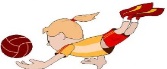 Волейбол: Перемещения, передача  мяча сверху двумя руками. Приём подачи, нападающий удар. Уч. игра.Волейбол: Перемещения, передача  мяча сверху двумя руками. Приём подачи, нападающий удар. Уч. игра.Волейбол: Перемещения, передача  мяча сверху двумя руками. Приём подачи, нападающий удар. Уч. игра.Учебник § 23  стр. 186.  Волейбол: «Передача мяча двумя руками сверху в прыжке».13.01(Сб)52. 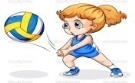 Волейбол: Передача мяча сверху двумя руками в прыжке. Подача и приём мяча после подачи. Уч. игра с заданиями.Волейбол: Передача мяча сверху двумя руками в прыжке. Подача и приём мяча после подачи. Уч. игра с заданиями.Волейбол: Передача мяча сверху двумя руками в прыжке. Подача и приём мяча после подачи. Уч. игра с заданиями.Практическое задание:                             «Комплекс  утренней  гимнастики № 3».15.01(Пн)53. 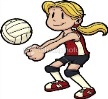 Волейбол: Передача мяча сверху за голову в опорном положении. Приём подачи, защитные действия. Уч. игра.Волейбол: Передача мяча сверху за голову в опорном положении. Приём подачи, защитные действия. Уч. игра.Волейбол: Передача мяча сверху за голову в опорном положении. Приём подачи, защитные действия. Уч. игра.Учебник.. § 23  стр.   186-187.                         Волейбол: «Передача сверху за голову в опорном положении».19.01(Пт)54. 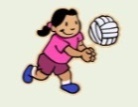 Волейбол: Передача мяча сверху, приём снизу. Приём отскочившего мяча от сетки. Уч. играВолейбол: Передача мяча сверху, приём снизу. Приём отскочившего мяча от сетки. Уч. играВолейбол: Передача мяча сверху, приём снизу. Приём отскочившего мяча от сетки. Уч. играУчебник  §  2 стр. 42-51«Научись управлять собой».20.01(Сб)55.    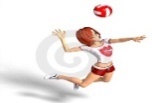 Волейбол:   Приём мяча одной рукой, нападающий удар. Передача мяча сверху над собой. Уч. игра с заданием.Волейбол:   Приём мяча одной рукой, нападающий удар. Передача мяча сверху над собой. Уч. игра с заданием.Волейбол:   Приём мяча одной рукой, нападающий удар. Передача мяча сверху над собой. Уч. игра с заданием.Учебник... § 9  стр.  120-121                     Волейбол:    «Нижняя прямая  подача мяча».22.01(Пн)12223456.           Волейбол: Передача мяча сверху (к). Приём мяча от сетки.  Уч. игра; тактические действия в защите и нападении.Волейбол: Передача мяча сверху (к). Приём мяча от сетки.  Уч. игра; тактические действия в защите и нападении.Волейбол: Передача мяча сверху (к). Приём мяча от сетки.  Уч. игра; тактические действия в защите и нападении.Практическое задание.  «Упражнения  на  развитие  реакции».26.01(Пт)57.          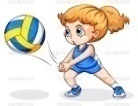 Волейбол: Приём подачи, передача на удар, нападающий удар,  страховка. Уч. игра; тактические действия.Волейбол: Приём подачи, передача на удар, нападающий удар,  страховка. Уч. игра; тактические действия.Волейбол: Приём подачи, передача на удар, нападающий удар,  страховка. Уч. игра; тактические действия.Практическое задание.   Прыжковые  упражнения; «Прыжки  на  одной,  двух  ногах,  выпрыгивания».27.01(Сб)58. 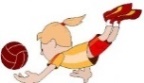 Волейбол: Подача мяча(к). Нападающий удар, страховка. Уч. игра с заданиями.Волейбол: Подача мяча(к). Нападающий удар, страховка. Уч. игра с заданиями.Волейбол: Подача мяча(к). Нападающий удар, страховка. Уч. игра с заданиями.Практическое задание.                            «Упражнения  на  развитие  координации».29.01(Пн)59. 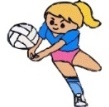 Волейбол:   Прием мяча снизу двумя руками над собой (к). Подача мяча и приём с подачи. Уч. игра с заданиями.Волейбол:   Прием мяча снизу двумя руками над собой (к). Подача мяча и приём с подачи. Уч. игра с заданиями.Волейбол:   Прием мяча снизу двумя руками над собой (к). Подача мяча и приём с подачи. Уч. игра с заданиями.Учебник... § 9  стр.  120                                             Волейбол: « Прием мяча снизу над собой».2.02(Пт)60. 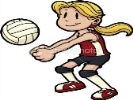 Волейбол:  Нападающий удар. Передачи и приемы мяча после передвижения.  Тактические действия. Уч. игра.Волейбол:  Нападающий удар. Передачи и приемы мяча после передвижения.  Тактические действия. Уч. игра.Волейбол:  Нападающий удар. Передачи и приемы мяча после передвижения.  Тактические действия. Уч. игра.Учебник.. § 23  стр.   187-188.                         Волейбол:                                              «Прямой нападающий  удар».3.02(Сб)61. 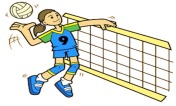 Волейбол: Нападающий удар(к). Передачи и приемы мяча после передвижения.  Технические действия в защите.   Двусторонняя игра.Волейбол: Нападающий удар(к). Передачи и приемы мяча после передвижения.  Технические действия в защите.   Двусторонняя игра.Волейбол: Нападающий удар(к). Передачи и приемы мяча после передвижения.  Технические действия в защите.   Двусторонняя игра.Учебник... § 32   стр. 225-230 «Ловкость»5.02(Пн)62. 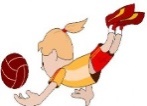 Волейбол:  Передачи и приемы мяча после передвижения.  Двусторонняя игра.Волейбол:  Передачи и приемы мяча после передвижения.  Двусторонняя игра.Волейбол:  Передачи и приемы мяча после передвижения.  Двусторонняя игра.Стр. 236  «Словарь понятий».9.02(Пт)63. 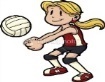 Волейбол:                                              Зачетная игра в волейбол.Волейбол:                                              Зачетная игра в волейбол.Волейбол:                                              Зачетная игра в волейбол.Стр. 237  «Словарь понятий».10.02(Сб)Б  А  С  К  Е  Т  Б  О  ЛБ  А  С  К  Е  Т  Б  О  ЛБ  А  С  К  Е  Т  Б  О  ЛБ  А  С  К  Е  Т  Б  О  Л64. 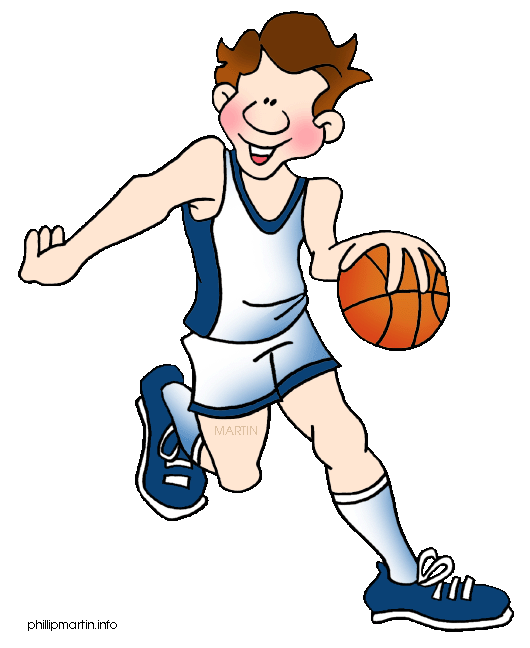 Баскетбол: Т.Б. на занятия баскетболом. Защитная стойка. Перемещения, остановки. Ведение мяча с изменением направления .  Броски мяча. Игра.Баскетбол: Т.Б. на занятия баскетболом. Защитная стойка. Перемещения, остановки. Ведение мяча с изменением направления .  Броски мяча. Игра.Учебник... §8  стр.  110-112                       Баскетбол:                                                   «Основные правила игры. Основные приемы игры. Техника безопасности в баскетболе».Учебник... §8  стр.  110-112                       Баскетбол:                                                   «Основные правила игры. Основные приемы игры. Техника безопасности в баскетболе».12.02(Пн)65. 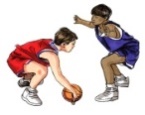 Баскетбол:  Ведение мяча, остановка в два шага. Броски мяча с точек. Передачи мяча с места. Учебная  игра.Баскетбол:  Ведение мяча, остановка в два шага. Броски мяча с точек. Передачи мяча с места. Учебная  игра.Учебник... § 8  стр.  115                  Баскетбол:                                                        «Бросок мяча двумя руками от груди».Учебник... § 8  стр.  115                  Баскетбол:                                                        «Бросок мяча двумя руками от груди».16.02(Пт)66. 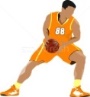 Баскетбол: Передачи мяча одной рукой от плеча. Вырывание мяча.  Ведение мяча с изменением направления и высоты отскока.  Учебная   игра; по заданиям.Баскетбол: Передачи мяча одной рукой от плеча. Вырывание мяча.  Ведение мяча с изменением направления и высоты отскока.  Учебная   игра; по заданиям.Учебник.. § 8  стр.  114-115.          Баскетбол:                                                 «Передача мяча двумя руками от груди с места».Учебник.. § 8  стр.  114-115.          Баскетбол:                                                 «Передача мяча двумя руками от груди с места».17.02(Сб)67. 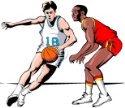 Баскетбол: Передачи  мяча одной рукой от плеча. Дистанционные броски. Ведение мяча с изменением направления и высоты отскока.  Учебная   игра; по заданиям.Баскетбол: Передачи  мяча одной рукой от плеча. Дистанционные броски. Ведение мяча с изменением направления и высоты отскока.  Учебная   игра; по заданиям.Учебник.. § 22  стр.  183-184        Баскетбол:                                                 «Сочетание способов передвижений. Ведение мяча с изменением скорости и направления движения».Учебник.. § 22  стр.  183-184        Баскетбол:                                                 «Сочетание способов передвижений. Ведение мяча с изменением скорости и направления движения».19.02(Пн)68. 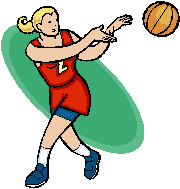 Баскетбол: Передачи мяча одной и двумя руками снизу и сбоку. Выбивание мяча. Бросок после бега и ловли мяча.  Учебная игра; переход от нападения к защите.Баскетбол: Передачи мяча одной и двумя руками снизу и сбоку. Выбивание мяча. Бросок после бега и ловли мяча.  Учебная игра; переход от нападения к защите.Практическое задание.                                  «Приемы само регуляции связанные с умением напрягать и расслаблять мышцы».Практическое задание.                                  «Приемы само регуляции связанные с умением напрягать и расслаблять мышцы».24.02(Сб)69. 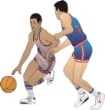 Баскетбол: Броски мяча с точек и в движении. Выбивание, перехват мяча. Ведение мяча с различным отскоком. Игра по заданиям.Баскетбол: Броски мяча с точек и в движении. Выбивание, перехват мяча. Ведение мяча с различным отскоком. Игра по заданиям.Учебник... § 22  стр.  184                               Баскетбол:                                                                        « Выбивание, перехват».Учебник... § 22  стр.  184                               Баскетбол:                                                                        « Выбивание, перехват».26.02(Пн)70. 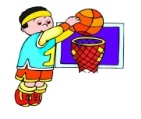 Баскетбол: Перемещения и технические приемы нападения. Штрафные броски. Учебная игра; зонная система защиты  2-3,  2-1-2.Баскетбол: Перемещения и технические приемы нападения. Штрафные броски. Учебная игра; зонная система защиты  2-3,  2-1-2.Практическое задание.                                     «Прыжки  со  скакалкой».Практическое задание.                                     «Прыжки  со  скакалкой».2.03(Пт)71. 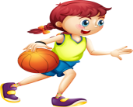 Баскетбол: Передачи мяча в движении. Штрафные броски. Бросок мяча в движении после ловли мяча .Учебная  игра; командное нападение против зонной защиты  2-1-2.Баскетбол: Передачи мяча в движении. Штрафные броски. Бросок мяча в движении после ловли мяча .Учебная  игра; командное нападение против зонной защиты  2-1-2.Учебник.. § 22  стр.  184                             Баскетбол:                                              «Передачи мяча двумя руками сверху».Учебник.. § 22  стр.  184                             Баскетбол:                                              «Передачи мяча двумя руками сверху».3.03(Сб)72. Баскетбол:   Ловля и передача мяча (к).  Штрафные броски. Учебная  игра;  смена систем защиты в процессе игры.Баскетбол:   Ловля и передача мяча (к).  Штрафные броски. Учебная  игра;  смена систем защиты в процессе игры.Учебник.. § 22  стр.  185.                           Баскетбол:                                                            «Бросок мяча одной от плеча в прыжке».Учебник.. § 22  стр.  185.                           Баскетбол:                                                            «Бросок мяча одной от плеча в прыжке».5.03(Пн)12233473. 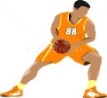 Баскетбол: Штрафные броски (к). Встречные передачи. Броски мяча в движении. Учебная. игра;  зонная система защиты   2-3,  2-1-2.Баскетбол: Штрафные броски (к). Встречные передачи. Броски мяча в движении. Учебная. игра;  зонная система защиты   2-3,  2-1-2.Практическое задание.          «Комплекс  упражнений  на  развитие  силы».Практическое задание.          «Комплекс  упражнений  на  развитие  силы».9.03(Пт)74. 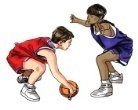 Баскетбол:  Броски мяча в движении (к). Ведение и передачи мяча с тактической направленностью. Учебная игра; переход  от защиты в нападение.Баскетбол:  Броски мяча в движении (к). Ведение и передачи мяча с тактической направленностью. Учебная игра; переход  от защиты в нападение.Учебник... § 22  стр.  185.                            Баскетбол:                                                           «Бросок  после бега и ловли мяча».Учебник... § 22  стр.  185.                            Баскетбол:                                                           «Бросок  после бега и ловли мяча».10.03(Сб)75. 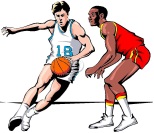  Баскетбол: Развитие двигательных качеств в передачах, ведении, бросках мяча в движении. Учебная игра в баскетбол;  быстрый прорыв, зонная защита. Баскетбол: Развитие двигательных качеств в передачах, ведении, бросках мяча в движении. Учебная игра в баскетбол;  быстрый прорыв, зонная защита.Учебник... § 22  стр.  185.  Баскетбол: «Бросок  после бега и ловли мяча».Учебник... § 22  стр.  185.  Баскетбол: «Бросок  после бега и ловли мяча».12.03(Пн)76. Баскетбол:                                                          Зачетная игра в баскетбол.Баскетбол:                                                          Зачетная игра в баскетбол.Учебник... § 31   стр.222-224«Выносливость». Учебник... § 31   стр.222-224«Выносливость». 16.03(Пт)77. 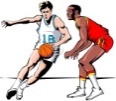 Баскетбол:                                                          Зачетная игра в баскетбол.Баскетбол:                                                          Зачетная игра в баскетбол. Учебник... § 29   стр. 225-230 «Ловкость» Учебник... § 29   стр. 225-230 «Ловкость»17.03(Сб)78. 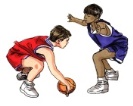 О.Ф.П.  Игра в баскетбол.О.Ф.П.  Игра в баскетбол.Учебник... § 32   стр. 225-230 «Ловкость»Учебник... § 32   стр. 225-230 «Ловкость»19.03(Пн)Л Е Г К А Я   А Т Л Е Т И К А ,   К Р О С С О В А Я  П О Д Г О Т О В К АЛ Е Г К А Я   А Т Л Е Т И К А ,   К Р О С С О В А Я  П О Д Г О Т О В К АЛ Е Г К А Я   А Т Л Е Т И К А ,   К Р О С С О В А Я  П О Д Г О Т О В К АЛ Е Г К А Я   А Т Л Е Т И К А ,   К Р О С С О В А Я  П О Д Г О Т О В К А79. 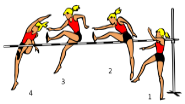 Т.Б. на занятиях лёгкой атлетикой и кроссовой подготовкой. Низкий старт. Челночный бег 3х10м. Прыжок в высоту с разбега способом «перешагивание». Т.Б. на занятиях лёгкой атлетикой и кроссовой подготовкой. Низкий старт. Челночный бег 3х10м. Прыжок в высоту с разбега способом «перешагивание». Учебник § 5  стр.  72 – 75                                                           Основы  знаний:  «Техника безопасности на уроках легкой атлетики. Первая помощь при травмах».Учебник § 5  стр.  72 – 75                                                           Основы  знаний:  «Техника безопасности на уроках легкой атлетики. Первая помощь при травмах».2.04(Пн)80. 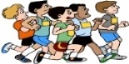 Л/атлетика:     Смешанное передвижение. Барьерный  бег. Игра в баскетбол 3х3..Л/атлетика:     Смешанное передвижение. Барьерный  бег. Игра в баскетбол 3х3.. Утренняя гимнастика:      «Комплекс  утренней  гимнастики № 4». Утренняя гимнастика:      «Комплекс  утренней  гимнастики № 4».6.04(Пт)81.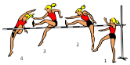 Л/атлетика:  Челночный бег 3х10м.(тест).  Прыжок в высоту с разбега способом «перешагивание».Л/атлетика:  Челночный бег 3х10м.(тест).  Прыжок в высоту с разбега способом «перешагивание».Практическое задание.          Прыжковые  упражнения:  «Прыжки  на  одной, двух  ногах, выпрыгивания,  много скоки».Практическое задание.          Прыжковые  упражнения:  «Прыжки  на  одной, двух  ногах, выпрыгивания,  много скоки».7.04(Сб)82.Л/атлетика:                                                        Преодоление препятствий. Прыжок в длину с места. Подтягивание.(тест).Л/атлетика:                                                        Преодоление препятствий. Прыжок в длину с места. Подтягивание.(тест).Практическое задание:                     «Прыжки через скакалку». Практическое задание:                     «Прыжки через скакалку». 9.04(Пн)83. 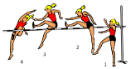 Л/атлетика:   Прыжок в высоту с разбега способом «перешагивание».  Метание мяча в цель. Л/атлетика:   Прыжок в высоту с разбега способом «перешагивание».  Метание мяча в цель. Практическое задание.          «Прыжки  в  длину  с места».Практическое задание.          «Прыжки  в  длину  с места».13.04(Пт)84. Л/атлетика:                                                Прыжок в длину с места   (тест).  Барьерный бег.  Преодоление препятствий. Л/атлетика:                                                Прыжок в длину с места   (тест).  Барьерный бег.  Преодоление препятствий. Практическое задание:                     «Сгибание рук в упоре лежа на полу». Практическое задание:                     «Сгибание рук в упоре лежа на полу». 14.04(Сб)85.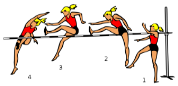 Л/атлетика: Прыжок в высоту с разбега способом «перешагивание». Бег в чередовании с ходьбой.  Игра в баскетбол 3х3.Л/атлетика: Прыжок в высоту с разбега способом «перешагивание». Бег в чередовании с ходьбой.  Игра в баскетбол 3х3.Учебник... § 6  стр.87.«Упражнения для улучшения техники прыжков».Учебник... § 6  стр.87.«Упражнения для улучшения техники прыжков».16.04(Пн)86.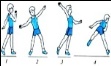 Л/атлетика:    Прыжок в высоту с разбега способом «перешагивание».   Метание мяча в цель.     Л/атлетика:    Прыжок в высоту с разбега способом «перешагивание».   Метание мяча в цель.     Практическое задание    «Бег  в  равномерном  темпе до15мин.»Практическое задание    «Бег  в  равномерном  темпе до15мин.»20.04(Пт)87.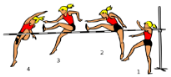 Л/атлетика:     Прыжок в высоту с разбега способом «перешагивание» на результат.                                     Игра в «Стритбол».Л/атлетика:     Прыжок в высоту с разбега способом «перешагивание» на результат.                                     Игра в «Стритбол».Практическое задание.          «Прыжки  через  скакалку».Практическое задание.          «Прыжки  через  скакалку».21.04(Сб)88. 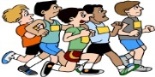 Кроссовая  подготовка:                                                 Переменный кросс - фартлек:  30мин. Упражнения на координацию.Кроссовая  подготовка:                                                 Переменный кросс - фартлек:  30мин. Упражнения на координацию.Учебник... § 6  стр. 83. «Бег на длинные дистанции».Учебник... § 6  стр. 83. «Бег на длинные дистанции».23.04(Пн)89. Л/атлетика: Низкий старт. Повторный бег на 30; 60м. Прыжок в длину с разбега способом «согнув ноги».         Л/атлетика: Низкий старт. Повторный бег на 30; 60м. Прыжок в длину с разбега способом «согнув ноги».         Практическое задание.          «Смешанное  передвижение  до  3 км.»Практическое задание.          «Смешанное  передвижение  до  3 км.»27.04(Пт)90.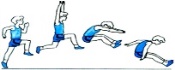 Л/атлетика:     Бег на 30м. (тест).   Прыжок в длину с разбега способом  «согнув ноги».                    Игра в мини футбол.Л/атлетика:     Бег на 30м. (тест).   Прыжок в длину с разбега способом  «согнув ноги».                    Игра в мини футбол.Учебник  § 6  стр. 84 - 85             Л/атлетика: «Прыжок в длину с разбега».Учебник  § 6  стр. 84 - 85             Л/атлетика: «Прыжок в длину с разбега».28.04(Сб)12233491.            Л/атлетика:     Бег на 60 м. на результат.(к). Прыжок в длину с разбега способом  «согнув ноги». Л/атлетика:     Бег на 60 м. на результат.(к). Прыжок в длину с разбега способом  «согнув ноги». Учебник... § 6  стр. 79-80«Метание мяча».Учебник... § 6  стр. 79-80«Метание мяча».30.04(Пн)92.       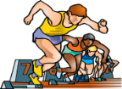 Кроссовая  подготовка: Бег 1000м.на результат.(к). Метание мяча на дальность с разбега.  Кроссовая  подготовка: Бег 1000м.на результат.(к). Метание мяча на дальность с разбега.  Учебник... § 33  стр. 231-233.Туризм.  Учебник... § 33  стр. 231-233.Туризм.  4.05(Пт)93.             Л/атлетика:     Бег на 100м. на результат (к). Метание мяча на дальность. Прыжок в длину с разбега  способом  «прогнувшись».Л/атлетика:     Бег на 100м. на результат (к). Метание мяча на дальность. Прыжок в длину с разбега  способом  «прогнувшись».Учебник... § 6  стр. 80-82  «Бег».Учебник... § 6  стр. 80-82  «Бег».5.05(Сб)94. 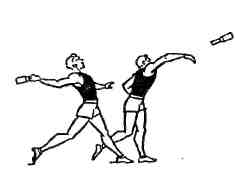 Л/атлетика:     Метание мяча на дальность. Бег на 300м. на результат. Л/атлетика:     Метание мяча на дальность. Бег на 300м. на результат. Учебник... § 27  стр. 201-203.  Плавание:      «Умей  оказать помощь».Учебник... § 27  стр. 201-203.  Плавание:      «Умей  оказать помощь».7.05(Пн)95. 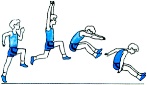 Л/атлетика:     Прыжок в длину с разбега на результат. (к).  Игра в мини футбол..Л/атлетика:     Прыжок в длину с разбега на результат. (к).  Игра в мини футбол..Практическое задание.          «Равномерный  бег,  ускорения».Практическое задание.          «Равномерный  бег,  ускорения».11.05(Пт)96.   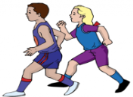 Кроссовая  подготовка:  Бег на 1500м на результат. (тест)Игра в мини футбол.Кроссовая  подготовка:  Бег на 1500м на результат. (тест)Игра в мини футбол.Учебник... § 31   стр. 222-224  «Выносливость».Учебник... § 31   стр. 222-224  «Выносливость».12.05(Сб)97. 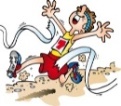 Л/атлетика: Метание мяча на дальность. (тест)                                                                    Эстафетный бег.   Спортивная ходьба. Мини футболЛ/атлетика: Метание мяча на дальность. (тест)                                                                    Эстафетный бег.   Спортивная ходьба. Мини футболУчебник... § 6   стр.83  «Эстафетный бег».Учебник... § 6   стр.83  «Эстафетный бег».14.05(Пн)98.    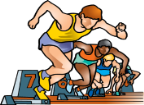 Бег на выносливость – 6мин. (тест) Эстафетный бег.Бег на выносливость – 6мин. (тест) Эстафетный бег.Учебник... § 28   стр. 207-210 «Гибкость».Учебник... § 28   стр. 207-210 «Гибкость».18.05(Пт)99.    Кроссовая  подготовка:  Бег на 2000м на результат. (тест)Игра в мини футбол.Кроссовая  подготовка:  Бег на 2000м на результат. (тест)Игра в мини футбол.Учебник... § 6  стр. 80.«Спортивная ходьба».  Учебник... § 6  стр. 80.«Спортивная ходьба».  19.05(Сб)100. 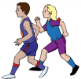 Кроссовая  подготовка: Бег по пересеченной местности. Спортивная ходьба  Кроссовая  подготовка: Бег по пересеченной местности. Спортивная ходьба  Учебник... § 32   стр. 225-230 «Ловкость»Учебник... § 32   стр. 225-230 «Ловкость»21.05(Пн)101.    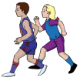 Кроссовая  подготовка: Бег по пересеченной местности. Спортивная ходьба      Кроссовая  подготовка: Бег по пересеченной местности. Спортивная ходьба      25.05(Пт)102. 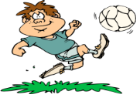 Л/атлетика: Тройной прыжок. . Стартовые ускорения.     Игра в мини  футбол.Л/атлетика: Тройной прыжок. . Стартовые ускорения.     Игра в мини  футбол.Всего по учебному плануВсего по учебному плану	102 часа	102 часаФактически по  плануФактически по  плану	101час.	101час.Контрольные упражнениямальчикимальчикимальчикидевочкидевочкидевочкиКонтрольные упражнения345345Бег (сек.)5.65.24.86.25.55.0Бег (сек.)11.210.610.011.610.610.3Бег 300 метров (мин.)1.151.100.561.201.111.01Бег (мин.)6.305.504.207.006.105.30Бег 1500 метров (мин.)8.207.507.008.308.207.30Челночный бег 3*10м (сек.)9.28.58.09.68.98.4Прыжки в длину с места (см.)130158170120140165Прыжки в длину с разбега (см.)2.553.103.402.302.603.00Прыжки в высоту (см.)901051158090105Прыжки через скакалку за 1 минуту (к-во раз)65901107090115Метание мяча253340172025Подтягивание на высокой перекладине (к-во раз)578---Подтягивание на низкой перекладине (к-во раз)101518Сгибание разгибание рук в упоре лежа (к-во раз)232527131518гибкость691491416Поднимание туловища из положения лежа (к-во раз)132024111518